           Day 6- Optional Homework 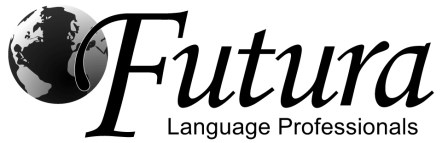 Today Dani and Beto lead the children to Nazca, Peru. They seem to have lost their way! Help them find their way back home by finding the lost vocabulary words. V I J U Y L S O I R I H W A OZ T W X Q X E Y U W C X B Y PJ Z L O F H H C U F U Y K E VA D I M O C I Z P E W D C X ZF Z K I U Q K N M Q I I V V SR J P P H K I U V U E G Q X OH B L Á S E D R O U H S M B CM Y O J T C S N Q B R L E S VL N M A Z Z O K H A Z B M T WZ O C R K M N P D A I T A F GW T B O I H A Y C D M L N V DO S Q R T A M U A H J B N K IX M D Q Á U Q P W K U B R V VB E C M Z Z B M H F D A P E VE X N P C L D K B R I H K U SBEBIDACOMIDAHAMBREMANOSMONOPÁJAROSEDÁRBOL¡Extra! If you live somewhere with a Peruvian restaurant, why not go there on a mini fieldtrip! If not, look up on the internet a typical Peruvian dish and show the picture to your family.